Draft REPORT8th meeting of GRRF Informal Working Group onAutomatically Commanded Steering FunctionVenue: 		Hotel Nordic C - Vasaplan 4 - 111 20 Stockholm, (SE)Chairman: 	Mr. Christian Theis (D) and Mr. Hidenobu Kubota (J) Secretariat:	Mr. Jochen Schaefer (CLEPA)Dates: 		6.-8. September 2016Website:	https://www2.unece.org/wiki/display/trans/ACSF+8th+sessionParticipants:
see special attachment
Welcome and Introduction 
The chairmen welcomed the delegates to the 8th session of the IWG ACSF

Approval of the report of the 7th  Session
The report of the 7th  Session was approved by the delegates
ACSF-07-20-Rev1 - (Secretary) Report of 7th session - approved by the delegatesApproval of the agenda
The agenda was adopted and confirmed by the delegates without amendments.
ACSF-07-03-Rev1 (Secretary) Agenda 7th session

List of Documents:General

Due to the fact, that in GRRF82 several amendments to the documents created by the informal group have been made, and the new created document has been agreed by the delegates, this report will focus only on the important issues, discussed in the meeting and will not contain all amendments proposed to GRRF82.

The delegates are invited to have a view on the “final” document of GRRF82: 
GRRF-82-12-Rev.3 - (GRRF) Consolidated proposal for amendments to GRRF-82-08 (agreed)Proposal for Amending UN Regulation No. 79 

For GRRF82 a Working Document (WD) was submitted by the experts of the European Commission, France, Germany, Japan, Republic of Korea, the Netherlands and Sweden (ECE/TRANS/WP.29/GRRF/2016/45).
All delegates shared the opinion, that Option 4 should be modified and the amended version should be used to get an approval by the delegates in GRRF82. 
Target for this session was to have a proposal for amendments in UN Regulation No. 79 for CSF, Category A and Category B1, incl. the appropriate test requirements 

(UK): We should include clear requirements in the regulation, that a “interpretation” is not possible. We also should define clear test requirements for the Technical Service. Nevertheless, the test should be performed easily. 

Corrective Steering Function CSF

The current definition for CSF was amended. Target is, that a continously lane keeping function with CSF shall not be possible anymore.
Discussions about whether the Lane Keeping Intervention should be possible within the lane or only outside the lane.
Finally the delegates concluded to the following definition, which was also presented to GRRF82:





The warning concept, proposed in the last session was agreed with adding the following (marked in bold):

The secretary prepared a consolidated document to CSF (ACSF-08-11-Rev.1).

Homework: OICA to prepare test requirements until GRRF82 (is: GRRF-82-12)


Requirements for Category A (incl. Remote Control Parking (RCP)

The delegates agreed to amend the definition for the RCP-Range:

(Chair-D): The “nearest point” is only dedicated to the motor vehicle and not to a trailer connected to the drawing vehicle.
Proposals from industry to increase the range was not accepted by Contracting Parties (CP).

The delegates supported to add following condition to the regulation:

There was no final wording agreed to what the vehicle should do when reaching the final parking position. Therefore the following paragraph remained in […] and was finally decided in GRRF82:







Final wording of CAT A, which was distributed to GRRF82 in ID GRRF82-08

Requirements for Category B1

Lengthy discussion about the “flexibility” of “boundary conditions” and the need of regulating everything in detail.
(UK): This is a fundamental issue. We should not regulate something which is defined by the industry.
(Secretary): Complex systems cannot be defined by regulation in every detail (see ESC). The regulation should “guarantee”, that the system is safe.

Driver monitoring – Hands-OFF
Discussion about the warning sequence, which shall be provided by the system.
It is clear for the delegates, that a CAT B1 system is a “Hands-ON” system.
With regard of the detection time, if a driver is “Hands-OFF”, the opinions differ between CPs and industry. The survey of ROK (ACSF-08-04) shows only typical values. Values in a regulation must be achieved under all conditions.

The final agreement of the group is shown below:

Performance requirements - aysmax

The delegates concluded to define the limits for aysmax in a table:
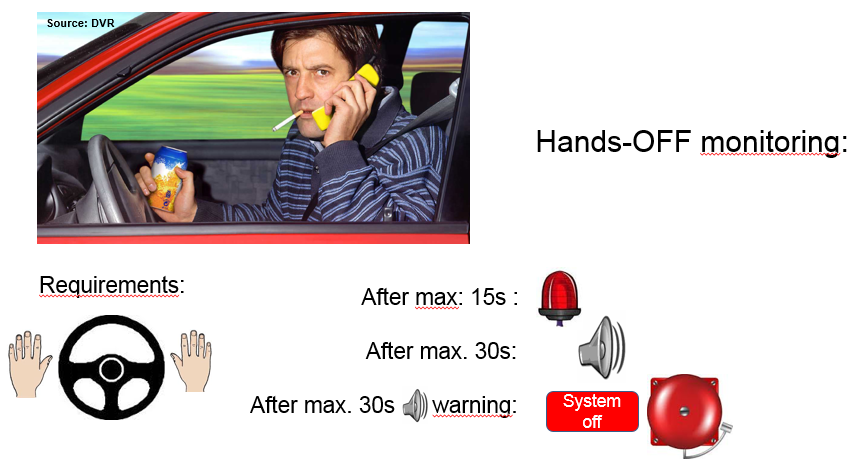 

The value in […] should be defined in GRRF82.
(Remark: in GRRF82 this value was fixed to 0,8 m/s²)
Test requirements for CSF, CAT B1

Several amendments have been discussed during the meeting.
The final conclusion is, that OICA shall prepare a Informal Document for GRRF82 with a consolidated proposal of the discussion. Document shall be shared with the delegates in parallel of providing it to GRRF. (was: GRRF-82-12)


Periodical Technical Inspection (PTI)

Discussion about the proposal from D to have specific requirements for PTI in ACSF systems in the regulation.
(UK): If we define something like that, we have to have a “standard interface”
(NL): If necessary, we have to mandate such an interface. A bulb in the dashboard should be sufficient.
(Chair-D): Compromise: Delete this paragraph and focus on it in the future for the other categories. Should be there at least for a CAT E system.
=> The compromise was agreed by the delegates.


Categories B2, C, D and E

It was decided to include all categories, which have been defined until now in the definition, but to exclude them in the scope of the regulation as long as there are no requirements specified.


Unauthorized use and system security

This is relevant for all categories, especially CAT A (RCP).
Requirements will be handeled in future sessions.



Next meeting

The next meeting is planned on 22-24. November 2016
Venue: TKP Garden City Higashi-Umeda
Address: 2-11-16, Sonezaki, Kitaku, Osaka-city, Osaka, Japan 

Further information to the next meeting:
ACSF-09-01-Rev.1 - Info on the 9th meeting 

Please provide the documents for the next meeting at least one week prior to the meeting startACSF-08-01 -  (SE+Secretary) Information about the 8th session which take place in Stockholm (SE)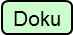 ACSF-08-02 - Draft Agenda for the 8th session of the informal groupACSF-08-03- (D) FU0 + TR0 Test for ACSF Cat. B1 Testing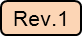 ACSF-08-04 - (ROK) Hand-off warning time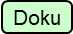 ACSF-08-05 - (ROK) Proposal on CAT A based on ACSF-07-07ACSF-08-06 - (D) CSF Compromise Proposal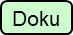 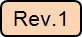 ACSF-08-07- (F) FU0 Test amended by France - based on ACSF-08-03ACSF-08-08 - (OICA-CLEPA) Industry proposal to document ECE-TRANS-WP 29-GRRF-2016-45e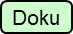 ACSF-08-09 - (OICA) Hands-on detection for B1 systems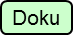 ACSF-08-10 - (OICA-CLEPA) ACSF Type Approval Number (ACSFTAN)ACSF-08-11 - (Secretary) Consolidated Document to Corrective Steering Function - CSF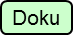 ACSF-08-12 - (Secretary) Consolidated Document for CAT B1 (attached also the document with amendments done in the 8th session)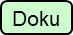 ACSF-08-13 - (Secretary) Consolidated document to the proposal of CAT A ACSFFor vehicles of category M1, N1For vehicles of category M1, N1Speedrange10-60 km/h>60-100 km/h>100-130 km/h>130 km/hSpecified maximum lateral acceleration shall be lower than3m/s²3m/s²3m/s²3m/s²Specified maximum lateral acceleration shall be higher thanno req.0,5 m/s²[1]m/s²0,3 m/s²For vehicles of category M2, M3, N2, N3 For vehicles of category M2, M3, N2, N3 Speedrange10-30 km/h>30- 60 km/h> 60 km/hSpecified maximum lateral acceleration shall be lower than2.5 m/s²2.5 m/s²2.5 m/s²Specified maximum lateral acceleration shall be higher thanno req.0.3 m/s²0.5 m/s²